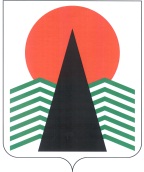 АДМИНИСТРАЦИЯ  НЕФТЕЮГАНСКОГО  РАЙОНАпостановлениег.НефтеюганскО конкурсном отборе проектов «Народный бюджет»в Нефтеюганском районеВ соответствии со статьей 9 Бюджетного кодекса Российской Федерации, Федеральным законом от 06.10.2003 № 131-ФЗ «Об общих принципах организации местного самоуправления»  п о с т а н о в л я ю:Утвердить:Положение о проведении конкурсного отбора проектов «Народный бюджет» согласно приложению № 1.Порядок проведения конкурсного отбора проектов «Народный бюджет» комиссией Нефтеюганского района согласно приложению № 2.Состав конкурсной комиссии по отбору проектов «Народный бюджет» Нефтеюганского района согласно приложению № 3. Настоящее постановление подлежит размещению на официальном сайте органов местного самоуправления Нефтеюганского района.Контроль за выполнением постановления возложить на заместителей главы Нефтеюганского района по направлениям деятельности.Глава района							Г.В.ЛапковскаяПриложение № 1к постановлению администрации Нефтеюганского районаот 26.04.2017 № 676-паПОЛОЖЕНИЕо проведении конкурсного отбора проектов «Народный бюджет» в Нефтеюганском районеКонкурсный отбор проектов «Народный бюджет» в Нефтеюганском районе (далее – конкурс) направлен на определение и реализацию социально значимых проектов на территориях муниципальных образований Нефтеюганского района 
с привлечением граждан и организаций к деятельности органов местного самоуправления в решении проблем местного значения.Конкурс определяет участников, условия участия, реализацию проектов, направленных на решение социально значимых проблем территорий муниципальных образований Нефтеюганского района, прошедших отбор в рамках конкурса.Цели конкурса:развитие потенциала органов местного самоуправления Нефтеюганского района, активное участие населения муниципальных образований Нефтеюганского района в выявлении и определении степени приоритетности проблем местного значения, в подготовке, реализации, контроле качества и в приемке работ, выполняемых в рамках программ, а также в последующем содержании и обеспечении сохранности объектов;повышение эффективности бюджетных расходов за счет вовлечения населения в процессы принятия решений на местном уровне и усиления общественного контроля за действиями органов местного самоуправления.Задачами конкурсного отбора проектов «Народный бюджет» являются:повышение открытости деятельности органов местного самоуправления;развитие взаимодействия органов местного самоуправления и населения муниципальных образований Нефтеюганского района.В рамках конкурса решаются задачи по строительству, восстановлению или ремонту:придомовых территорий;объектов благоустройства и озеленения;устройство тротуаров, проездов и т.д.;детских площадок;мест массового отдыха.Задачи конкурса решаются через реализацию отобранных на конкурсной основе проектов муниципальных образований Нефтеюганского района, инициированных населением.Информирование населения о конкурсе осуществляется через средства массовой информации, официальный сайт органов местного самоуправления Нефтеюганского района, многофункциональный центр предоставления государственных и муниципальных услуг.Участниками реализации конкурса являются органы местного самоуправления Нефтеюганского района, население муниципальных образований Нефтеюганского района, юридические и физические лица, индивидуальные предприниматели.Механизм реализации конкурса основан на скоординированных действиях участников конкурса.Финансирование проектов конкурса осуществляется за счет средств бюджета Нефтеюганского района, населения муниципальных образований, индивидуальных предпринимателей и юридических лиц.Иные межбюджетные трансферты из бюджета Нефтеюганского района предоставляются в рамках муниципальных программ  на следующие виды объектов и работ по строительству, восстановлению или ремонту:придомовых территорий;объектов благоустройства и озеленения;устройство тротуаров, проездов и т.д.;детских площадок;мест массового отдыха.Иные межбюджетные трансферты в рамках муниципальных программ  
из бюджета Нефтеюганского района также предоставляются на оплату расходов 
по подготовке проектно-сметной документации по видам объектов и работ 
по строительству, восстановлению и ремонту, указанных в настоящем пункте.Не допускается выделение иных межбюджетных трансфертов из бюджета Нефтеюганского района на:объекты частной коммерческой деятельности;объекты, расположенные в садоводческих некоммерческих организациях, 
не находящихся в муниципальной собственности;ремонт или строительство объектов культового и религиозного назначения;проекты, которые служат интересам отдельных этнических групп и создают риск межэтнических конфликтов;проекты, которые могут иметь негативное воздействие на окружающую среду;ремонт или строительство административных зданий, сооружений, являющихся частной собственностью;закупку транспортных средств для нужд администраций муниципальных образований Нефтеюганского района, общественных организаций.Объекты для участия в конкурсе определяются жителями (инициативными группами) и администрациями муниципальных образований Нефтеюганского района.Отбор участников осуществляется в соответствии с порядком проведения конкурсного отбора, утвержденным постановлением администрации Нефтеюганского района.Иные межбюджетные трансферты бюджетам муниципальных образований Нефтеюганского района, отобранных по результатам конкурса, предоставляются 
на основании распоряжения администрации Нефтеюганского района в пределах лимитов бюджетных обязательств, предусмотренных сводной бюджетной росписью бюджета Нефтеюганского района на текущий финансовый год, очередной финансовый год  и плановый период.Определение исполнителей осуществляется в соответствии 
с законодательством Российской Федерации и иными нормативными правовыми актами о контрактной системе в сфере закупок товаров, работ, услуг для обеспечения государственных и муниципальных нужд, В случае образования экономии в результате осуществления закупок 
и (или) в результате выполненных работ стоимость объекта формируется пропорционально долям участников софинансирования, а экономия средств иных межбюджетных трансфертов подлежит возврату в бюджет Нефтеюганского района 
до 20 декабря текущего финансового года.Не использованные в результате экономии денежные средства муниципального образования Нефтеюганского района, населения, индивидуальных предпринимателей, юридических и физических лиц, муниципальное образование направляет на цели, предусмотренные настоящим Положением.Финансовые обязательства по исполнению муниципальных контрактов, заключенных в текущем финансовом году, возникающие после 25 декабря, подлежат оплате за счет остатков бюджетных ассигнований, предусмотренных в очередном финансовом году. В случае использования иных межбюджетных трансфертов не по целевому назначению, соответствующие средства подлежат возврату в доход бюджета Нефтеюганского района в порядке, установленном законодательством Российской Федерации.Администрация Нефтеюганского района:  является организатором конкурсного отбора и определяет ответственных за его подготовку;доводит до сведения участников конкурсного отбора его результаты;осуществляет мониторинг мероприятий, реализуемых в рамках проекта.Департамент финансов Нефтеюганского района обеспечивает финансирование проекта со стороны бюджета Нефтеюганского района.Контрольно-ревизионное управление администрации Нефтеюганского района, Контрольно-счетная палата Нефтеюганского района осуществляют контроль целевого использования иных межбюджетных трансфертов бюджета Нефтеюганского района.Департамент строительства и жилищно-коммунального комплекса Нефтеюганского района (УКСиЖКК) оказывает содействие муниципальным образованиям Нефтеюганского района в подготовке и проверке сметной документации.Стоимость одной заявки (проекта) не должна превышать 3,0  млн. рублей.Приложение № 2к постановлению администрации Нефтеюганского районаот 26.04.2017 № 676-паПОРЯДОКпроведения конкурсного отбора проектов «Народный бюджет» комиссией Нефтеюганского районаОбщие положенияНастоящий Порядок устанавливает процедуру проведения конкурсного отбора проектов «Народный бюджет» (далее – конкурсный отбор) в Нефтеюганском районе.Организатором конкурсного отбора является администрация Нефтеюганского района (далее – Администрация).Право на участие в конкурсном отборе имеют проекты, подготовленные населением муниципальных образований Нефтеюганского района, общественными организациями, осуществляющими свою деятельность на территории Нефтеюганского района (далее – участники конкурсного отбора).Проведение конкурсного отбора осуществляется конкурсной комиссией 
по отбору проектов «Народный бюджет» Нефтеюганского района (далее – Комиссия).Организация и проведение конкурсного отбораДля организации и проведения конкурсного отбора Администрация:Формирует состав Комиссии.Определяет дату проведения конкурсного отбора.Не позднее 01 мая текущего финансового года готовит извещение 
о проведении конкурсного отбора и публикует соответствующее сообщение 
на официальном сайте органов местного самоуправления Нефтеюганского района.Обеспечивает прием, учет и хранение поступивших проектов, а также документов и материалов к ним.Осуществляет техническое обеспечение деятельности Комиссии.Организует заседание Комиссии не позднее 15 рабочих дней со дня окончания приема заявок на участие в конкурсном отборе.Доводит до сведения участников конкурсного отбора его результаты.Для участия в конкурсном отборе участники конкурсного отбора направляют в Администрацию в срок, указанный в извещении, следующие документы:Заявку для участия в конкурсном отборе проектов «Народный бюджет»  по форме согласно приложению № 1 к настоящему Порядку.Протокол собрания населения (инициативной группы) Нефтеюганского района по форме согласно приложению № 2 к настоящему Порядку.Фотоматериалы о текущем состоянии объекта, где планируются проводиться работы в рамках проекта. Документы, удостоверяющие право собственности на объект(ы), 
где будут проводиться работы в рамках проекта (за исключением многоквартирных жилых домов и вновь создаваемых объектов).Опись представленных документов.Если проект направлен на обустройство источников нецентрализованного водоснабжения (родник, ключ, скважина, колодец), то дополнительно прилагается документ, подтверждающий качество воды.Представленный на конкурсный отбор проект должен соответствовать следующим требованиям:Проект ориентирован на решение конкретной проблемы участника конкурсного отбора в рамках вопросов местного значения Нефтеюганского района.Проект не содержит мероприятия, направленные на выполнение землеустроительных работ, изготовление технических паспортов объектов, паспортов энергетического обследования объектов, схем тепло-, водоснабжения и водоотведения, разработку зон санитарной защиты скважин.Проект, направленный на капитальное строительство, строительство, реконструкцию и капитальный ремонт объектов, должен иметь заключение 
по определению достоверности сметной стоимости (ценовую экспертизу).Окончание срока подачи заявок на конкурсный отбор проектов 
на предоставление иных межбюджетных трансфертов на текущий финансовый год, очередной финансовый год и плановый период объявляется не позднее 01 июля текущего финансового года. Документы, указанные в пункте 2.2 настоящего Порядка, представляются на каждый проект.Участники конкурсного отбора не менее чем за 5 дней до даты проведения конкурсного отбора имеют право отозвать свой проект и отказаться 
от участия в конкурсном отборе, сообщив об этом в письменном виде организатору конкурсного отбора.Представленный в Администрацию проект для участия в конкурсном отборе подлежит регистрации в журнале проектов под порядковым номером 
с указанием даты и точного времени его представления (часы и минуты). На копии описи представленных документов делается отметка о дате и времени представления проекта для участия в конкурсном отборе с указанием номера такой заявки.В случае, если проект представлен с нарушением требований, установленных пунктами 2.2, 2.3, 2.4 настоящего Порядка, проект к участию 
в конкурсном отборе не допускается, при этом Администрация направляет мотивированное уведомление в течение 15 рабочих дней после даты окончания приема проектов и возвращает поданные проекты и прилагаемые документы.Проекты, представленные после окончания даты их приема, указанной 
в извещении о проведении конкурсного отбора, не принимаются и возвращаются участникам конкурсного отбора.Комиссия и порядок ее работыКомиссия является коллегиальным органом, созданным для проведения конкурсного отбора проектов на уровне Нефтеюганского района.Комиссия осуществляет следующие функции:Рассматривает, оценивает проекты и документы участников конкурсного отбора проектов «Народный бюджет» в соответствии с критериями оценки согласно приложению №  3 к настоящему Порядку.Проверяет соответствие проектов требованиям, установленным настоящим Порядком.Формирует итоговую оценку проектов.Определяет перечень проектов – победителей конкурсного отбора. Единственный участник конкурса, заявка которого соответствует требованиям, признается победителем конкурса без расчета рейтинга. Принимает решение о результатах конкурсного отбора проектов «Народный бюджет».Комиссия вправе принимать решения, если на заседании присутствует более половины от утвержденного состава ее членов.При отсутствии председателя комиссии на заседании принимает решение и подписывает протокол заместитель председателя комиссии. Решение Комиссии о проектах, прошедших конкурсный отбор, принимается открытым голосованием простым большинством голосов присутствующих на заседании лиц, входящих в состав Комиссии.В случае равенства голосов решающим является голос председательствующего на заседании Комиссии.Решения, принимаемые на заседании Комиссии, оформляются протоколом в течение 5 рабочих дней со дня заседания комиссии, который подписывается всеми лицами, входящими в состав Комиссии, принявшими участие в голосовании.В протоколе указываются:Лица, принявшие участие в заседании Комиссии.Реестр участников конкурсного отбора.Информация об оценках проектов участников конкурсного отбора.В случае, если по результатам оценки на одно призовое место претендуют несколько проектов, набравших одинаковое количество баллов, преимущество имеет проект, дата и время регистрации которого имеет более ранний срок.От муниципальных образований поселений Нефтеюганского района 
на конкурсный отбор принимается не более одной заявки (одного проекта).Приложение № 1к Порядку проведения конкурсного отбора проектов «Народный бюджет» комиссией Нефтеюганского района	ЗАЯВКАдля участия в конкурсном отборе проектов «Народный бюджет»от _____________________________________________________________________________(наименование муниципального образования)1. Название проекта:________________________________________________________________________________2. Место реализации проекта:________________________________________________________________________________3. Сведения об инициативной группе:Название, организационная форма: ________________________________________________________________________________(например, комитет, созданный в муниципальном образовании, общественная организация и др.)руководитель: ___________________________________________________________________(полное Ф.И.О)контактный телефон: __________________________ e-mail _____________________________4. Описание  проекта:4.1. Тип проекта:придомовые территории;объекты  благоустройства и озеленения;устройство тротуаров, проездов и т.д.;детские площадки;места массового отдыха.5. Характеристика проекта в соответствии с критериями отбора5.1.  Ориентировочный бюджет проекта (стоимость одной заявки (проекта) не должна превышать 3,0 млн. рублей: 5.2. Актуальность проблемы, на решение которой направлен проект:низкаясредняявысокаяочень высокая(Степень актуальности проблемы определяется в зависимости от типа проекта:детские площадки – низкая;места массового отдыха – средняя;устройство тротуаров, проездов и т.д. – средняя;объекты благоустройства и озеленения – высокая;придомовые территории – очень высокая;)5.3. Благополучатели:Количество прямых благополучателей:__________человек, в т.ч. детей____________человек.Общее количество благополучателей:__________ человек.5.4. Применение новых эффективных технических решений, технологий, материалов, конструкций и оборудования:не применяется;применяется (какие именно)_________________________________________________.6. Информация по объекту инфраструктуры:6.1. Дата постройки (только для существующих объектов): _____________________________6.2. Общая характеристика объекта: ________________________________________________________________________________6.3. Текущее состояние объекта (только для существующих объектов):________________________________________________________________________________6.4. Информация о собственнике объекта (в соответствии с п.2.2.4.)________________________________________________________________________________(приложите к заявке: документы, подтверждающие право собственности (выписка))7. Наличие технической документации: ________________________________________________________________________________(укажите существующую или подготовленную вами техническую документацию, приложите копию документации к данной заявке)8.  Ожидаемый  срок реализации проекта:____________________________(месяцев, дней)9. Эксплуатация и содержание объекта:________________________________________________________________________________(опишите, как муниципальное образование, население или специализированная организация будут содержать и эксплуатировать отремонтированный объект после завершения проекта)10. Дополнительная информация и комментарии:________________________________________________________________________________________________________________________________________________________________________________________________________________________________________________Глава муниципального образования: ________________________________________________                                                                                            (подпись, ФИО)Дата «_____» __________ 20__ годаПредседатель собрания: _______________________________________________________________________________ (подпись, ФИО)Дата: «_____» ____________ 20__ года Приложение № 2к Порядку проведения конкурсного отбора проектов «Народный бюджет» комиссией Нефтеюганского района	Модельный ПРОТОКОЛсобрания населения об участии в конкурсном отборе проектов«Народный бюджет»МО______________________				      «_____»______________20____г.ул._______________________						______ч.________мин.Зарегистрировано _______ чел.Присутствовало _________чел.Собрание населения проводится по адресу:_______________________________________, ул.___________________д._______________Собрание населения созвано по инициативе _________________________________________Открывает и ведет собрание _______________________________________________(Ф.И.О.)Секретарь собрания ______________________________________________________(Ф.И.О.)Повестка дня1. Принятие решения по вопросу подачи заявки для участия проекта _____________ 
в конкурсном отборе проектов «Народный бюджет».2. Утверждение перечня и объемов работ проекта _______________________________.(ВЫБРАТЬ ВИДЫ РАБОТ, КОТОРЫЕ ОТНОСЯТСЯ ТОЛЬКО К ДАННОМУ ПРОЕКТУ. ОСТАЛЬНЫЕ – УБРАТЬ.) придомовые территории;объекты  благоустройства и озеленения;устройство тротуаров, проездов и т.д;детские площадки;места массового отдыха.3. Принятие решения о размере доли софинансирования  населения, юридических 
и физических лиц, индивидуальных предпринимателей (спонсоров)4. Принятие решения о порядке и сроках сбора средств софинансирования проекта 
в рамках конкурсного отбора проектов «Народный бюджет». 5. Утверждение состава инициативной группы.Решения по повестке дня: 1. По первому вопросу слушали _____________________, который(ая) предложил(ла) подать заявку для участия проекта _____________ в конкурсном отборе проектов «Народный бюджет».Голосовали:ЗА -					чел.ПРОТИВ -				чел.ВОЗДЕРЖАЛСЯ -			чел.Решение принято / не принято.2. По второму вопросу слушали ________________, который(ая) доложил(ла) о перечне  работ проекта ____________________________________________________________.(ПОДРОБНО ПРОПИСАТЬ РАБОТЫ, КОТОРЫЕ ОТНОСЯТСЯ К ДАННОМУ ПРОЕКТУ ) Голосовали:ЗА -					чел.ПРОТИВ -				чел.ВОЗДЕРЖАЛСЯ -			чел.Решение принято / не принято.3. По третьему вопросу слушали _______________, который(ая) предложил(ла) размер доли софинансирования населения, юридических и физических лиц, индивидуальных предпринимателей:в денежной форме__________________________________________________________,в процентном (%) соотношении к общей стоимости проекта______________________.Голосовали:ЗА -					чел.ПРОТИВ -				чел.ВОЗДЕРЖАЛСЯ -			чел.Решение принято  / не принято.4. По четвертому вопросу слушали______________________, который(ая) доложил(ла) о порядке и сроках сбора средств софинансирования проекта в рамках конкурсного отбора проектов «Народный бюджет». Голосовали:ЗА -					чел.ПРОТИВ -				чел.ВОЗДЕРЖАЛСЯ -			чел.Решение принято / не принято.5. По пятому вопросу слушали ________________________, который(ая) предложил(ла) утвердить состав инициативной группы для контроля за выполненными работами, приемки и подписания акта выполненных работ_____________________________________________.Голосовали:ЗА -					чел.ПРОТИВ -				чел.ВОЗДЕРЖАЛСЯ -			чел.Решение принято / не принято.РЕШИЛИ: утвердить  инициативную группу для контроля за выполненными 
работами, приемки и подписания акта выполненных работ в составе:_______________________________________________________________________.Протокол собрания населения на ________ листах в ______ экземплярахПриложение: Лист регистрации участников собрания на ___________листахПодписи:	Председатель собрания	_____________________/____________Секретарь собрания     	_____________________/____________Приложение № 3к Порядку проведения конкурсного отбора проектов «Народный бюджет» комиссией Нефтеюганского района	Критерии оценки участников конкурсного отбора проектов «Народный бюджет»****** Исходные данные для проведения оценки представляют муниципальные образования поселений Нефтеюганского районаПриложение № 3к постановлению администрации Нефтеюганского районаот 26.04.2017 № 676-паСОСТАВ конкурсной комиссии по отбору проектов «Народный бюджет» Нефтеюганского района (далее – Комиссия)В случае отсутствия председателя Комиссии его обязанности исполняет заместитель председателя Комиссии. В случае отсутствия члена Комиссии его замещает лицо,  исполняющее его обязанности по основной деятельности.Комиссия может привлекать к участию в подготовительных работах необходимых специалистов. 26.04.2017№ 676-па№ 676-па№ п/пНаименование заявкиОбщая стоимостьОбщая стоимостьМуниципальное образованиеМуниципальное образованиеНаселение, юридические и физические лица, индивидуальные предпринимателиНаселение, юридические и физические лица, индивидуальные предприниматели№ п/пНаименование заявкируб.%руб.%руб.%123456781.Разработка      
технической     
документации    2.Строительные    
работы   (работы по реконструкции)  123456783.Приобретение    
материалов      4.Приобретение    
оборудования    5.Технический     
надзор          6.Прочие   расходы
(опишите)           Итого           ИтогоКритерии Макс. балл 1. Социальная эффективность от реализации программы 371.1. Положительное восприятие населением социальной, культурной и досуговой значимости проекта.
Оценивается суммарно:
- создание новой рекреационной зоны либо особо охраняемой природной территории местного значения - 4 балла;
- способствует формированию точки социального притяжения - 3 балла;
- способствует сохранению или развитию культурного наследия - 3 балла;
- способствует здоровому образу жизни - 4 балла;
- создание или восстановление мест массового отдыха населения, объектов культурного наследия – 5 баллов19 1.2. Актуальность (острота) проблемы:
средняя - проблема достаточно широко осознается целевой группой населения, ее решение может привести к улучшению качества жизни - 1 балл;
высокая - отсутствие решения будет негативно сказываться на качестве жизни целевой группы населения - 3 балла;
очень высокая - решение проблемы необходимо для поддержания и сохранения условий жизнеобеспечения целевой группы населения - 5 баллов 5 1.3. Количество прямых благополучателей от реализации программы:до 50 человек - 1 балл;
от 50 до 100 человек - 2 балла;
от 100 до 300 человек - 3 балла;
от 300 до 600 человек - 4 балла;
более 600 человек - 5 баллов 5 1.4. Соотношение числа косвенных благополучателей к прямым:
от 0 до 0,5 - 1 балл;
от 0,6 до 1,0 - 2 балла;
от 1,1 до 1,5 - 3 балла;
от 1,6 до 2,0 - 4 балла;
от 2,1 до 2,5 - 5 баллов;от 2,6 до 3,0 – 6 баллов;от 3,1 до 4,0 – 7 баллов;от 4,1 до 5,0 – 8 баллов82. Степень эффективности и инновационности предлагаемых технических решений 13 2.1. Использование новых технологий в проекте, если есть - 3 балла, нет - 0 3 2.2. Стоимость проекта на одного прямого благополучателя:
до 249,9 рубля - 10 баллов;
до 499,9 рубля - 9 баллов;
до 699,9 рубля - 8 баллов;
от 700 до 1199,9 рубля - 7 баллов;
от 1200 до 1699,9 рубля - 6 баллов;
от 1700 до 2199,9 рубля - 5 баллов;
от 2200 до 2699,9 рубля - 4 балла;
от 2700 до 3199,9 рубля - 3 балла;
от 3200 до 3699,9 рубля - 2 балла;
от 3700 рублей и более - 1 балл 10 3. Степень участия населения и организаций, осуществляющих деятельность 
на территории Нефтеюганского района, в определении проблемы, на решение которой направлен проект, и его реализации 103.1. Степень участия населения в идентификации проблемы и подготовке проекта (согласно протоколу собрания и количеству проголосовавших 
в поддержку проекта):
до 19,9% от общего числа целевой группы - 1 балл;
от 20% до 29,9% - 2 балла;
от 30% до 39,9% - 3 балла;
от 40% до 49,9% - 4 балла;
от 50% до 59,9% - 5 баллов;
от 60% до 69,9% - 6 баллов;
от 70% до 74,9% - 7 баллов;
от 75% до 79,9% - 8 баллов;
от 80% до 89,9% - 9 баллов;
более 90% - 10 баллов 10 4. Количество голосов проголосовавших за проект на сайтах муниципальных образований поселений Нефтеюганского районадо 20 голосов - 1 балл;
от 20 до 50 голосов - 2 балла;
от 50 до 100 голосов - 3 балла;
от 100 до 200 голосов - 4 балла;
от 200 до 400 голосов - 5 баллов 5 5. Доля участия юридических и физических лиц, участвующих в реализации проекта (%):от 0,1 до 0,5 - 1 балл;
от 0,6 до 1,0 - 2 балла;
от 1,1  до 2,0 - 3 балла;от 2,1 до 2,5 – 4 балла;от 2,6 до 3,0 – 5 баллов;от 3,1 до 3,5 – 6 баллов;от 3,6 до 4,0 – 7 баллов.7Всего: максимальное количество баллов 72Бузунова Мария Федоровнадиректор департамента финансов – заместитель главы Нефтеюганского района, председатель КомиссииИстрати Алена Евгеньевнаэксперт управления по вопросам местного самоуправления и обращениям граждан администрации Нефтеюганского района, секретарь Комиссии.Члены Комиссии:Кошаков Валентин Сергеевичдиректор департамента строительства и жилищно-коммунального комплекса – заместитель главы Нефтеюганского района  Копылец Юрий Юрьевичдиректор департамента имущественных отношений – заместитель главы Нефтеюганского районаКалашников Андрей Дмитриевичдиректор департамента градостроительства и землепользования Нефтеюганского районаУткина Людмила Петровна начальник управления по вопросам местного самоуправления и обращениям  граждан администрации Нефтеюганского районаМосковкина Лариса Денисовназаместитель директора департамента финансов Нефтеюганского районаПетрова Ольга Николаевназаместитель директора департамента строительства 
и жилищно-коммунального комплекса Нефтеюганского районаКурова Надежда Валерьевназаместитель директора департамента финансов Нефтеюганского района (по согласованию)представитель совета депутатов  поселений, представитель муниципального образования поселения (по согласованию).